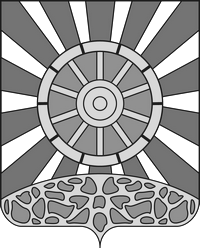 АДМИНИСТРАЦИЯ УНИНСКОГО МУНИЦИПАЛЬНОГО ОКРУГАКИРОВСКОЙ ОБЛАСТИПОСТАНОВЛЕНИЕ01.02.2022		                                                                                         № 88пгт УниОб утверждении реестра мест накопления твердых коммунальных отходов на территории Унинского округаНа основании Федерального закона от 24.06.1998 № 89-ФЗ «Об отходах производства и потребления», Постановления Правительства Российской Федерации от 31.08.2018 № 1039 «Об утверждении Правил обустройства мест (площадок) накопления твердых коммунальных отходов и ведения их реестра», администрация Унинского района ПОСТАНОВЛЯЕТ:Утвердить Реестр мест накопления твердых коммунальных отходов на территории Унинского округа согласно приложению.Признать утратившими силу постановления администрации:От 16.07.2021  № 251 «Об утверждении реестра мест накопления твердых коммунальных отходов на территории Унинского района»;От 08.11.2021 № 380 «О внесении изменений в постановление администрации Унинского района от 16.07.2021 № 251 «Об утверждении реестра мест накопления твердых коммунальных отходов на территории Унинского района»; От 28.12.2021 № 440 «О внесении изменений в постановление администрации Унинского района от 16.07.2021 № 251 «Об утверждении реестра мест накопления твердых коммунальных отходов на территории Унинского района»;Настоящее постановление вступает в силу с момента подписания.Настоящее постановление подлежит опубликованию в Информационном бюллетене органов местного самоуправления  Унинского муниципального округа  и размещению на официальном сайте Унинского муниципального округа.Глава Унинского муниципального округа                                                                Т.Ф. БоровиковаРЕЕСТР
мест накопления твердых коммунальных отходов на территории
Унинского муниципального округа Кировской областиРЕЕСТР
мест накопления твердых коммунальных отходов на территории
Унинского муниципального округа Кировской областиРЕЕСТР
мест накопления твердых коммунальных отходов на территории
Унинского муниципального округа Кировской областиРЕЕСТР
мест накопления твердых коммунальных отходов на территории
Унинского муниципального округа Кировской областиРЕЕСТР
мест накопления твердых коммунальных отходов на территории
Унинского муниципального округа Кировской областиРЕЕСТР
мест накопления твердых коммунальных отходов на территории
Унинского муниципального округа Кировской областиРЕЕСТР
мест накопления твердых коммунальных отходов на территории
Унинского муниципального округа Кировской областиРЕЕСТР
мест накопления твердых коммунальных отходов на территории
Унинского муниципального округа Кировской областиРЕЕСТР
мест накопления твердых коммунальных отходов на территории
Унинского муниципального округа Кировской областиРЕЕСТР
мест накопления твердых коммунальных отходов на территории
Унинского муниципального округа Кировской областиРЕЕСТР
мест накопления твердых коммунальных отходов на территории
Унинского муниципального округа Кировской областиРЕЕСТР
мест накопления твердых коммунальных отходов на территории
Унинского муниципального округа Кировской областиРЕЕСТР
мест накопления твердых коммунальных отходов на территории
Унинского муниципального округа Кировской областиРЕЕСТР
мест накопления твердых коммунальных отходов на территории
Унинского муниципального округа Кировской областиРЕЕСТР
мест накопления твердых коммунальных отходов на территории
Унинского муниципального округа Кировской областиРЕЕСТР
мест накопления твердых коммунальных отходов на территории
Унинского муниципального округа Кировской областиРЕЕСТР
мест накопления твердых коммунальных отходов на территории
Унинского муниципального округа Кировской областиРЕЕСТР
мест накопления твердых коммунальных отходов на территории
Унинского муниципального округа Кировской областиРЕЕСТР
мест накопления твердых коммунальных отходов на территории
Унинского муниципального округа Кировской областиРЕЕСТР
мест накопления твердых коммунальных отходов на территории
Унинского муниципального округа Кировской областиРЕЕСТР
мест накопления твердых коммунальных отходов на территории
Унинского муниципального округа Кировской областиРЕЕСТР
мест накопления твердых коммунальных отходов на территории
Унинского муниципального округа Кировской областиРЕЕСТР
мест накопления твердых коммунальных отходов на территории
Унинского муниципального округа Кировской областиРЕЕСТР
мест накопления твердых коммунальных отходов на территории
Унинского муниципального округа Кировской областиРЕЕСТР
мест накопления твердых коммунальных отходов на территории
Унинского муниципального округа Кировской областиРЕЕСТР
мест накопления твердых коммунальных отходов на территории
Унинского муниципального округа Кировской областиРЕЕСТР
мест накопления твердых коммунальных отходов на территории
Унинского муниципального округа Кировской областиРЕЕСТР
мест накопления твердых коммунальных отходов на территории
Унинского муниципального округа Кировской областиРЕЕСТР
мест накопления твердых коммунальных отходов на территории
Унинского муниципального округа Кировской областиРЕЕСТР
мест накопления твердых коммунальных отходов на территории
Унинского муниципального округа Кировской областиРЕЕСТР
мест накопления твердых коммунальных отходов на территории
Унинского муниципального округа Кировской областиРЕЕСТР
мест накопления твердых коммунальных отходов на территории
Унинского муниципального округа Кировской областиРЕЕСТР
мест накопления твердых коммунальных отходов на территории
Унинского муниципального округа Кировской области№ п/пДанные о нахождении мест (площадок) накопления ТКОДанные о нахождении мест (площадок) накопления ТКОДанные о технических характеристиках мест (площадок) накопления ТКОДанные о технических характеристиках мест (площадок) накопления ТКОДанные о технических характеристиках мест (площадок) накопления ТКОДанные о технических характеристиках мест (площадок) накопления ТКОДанные о технических характеристиках мест (площадок) накопления ТКОДанные о собственниках мест (площадок) накопления
(для юр. лиц -  полное наименование и номер ЕГРЮЛ, фактический адрес, 
(для ИП – ФИО, ОГРН, адрес регистрации по месту  жительства,
для физ. лиц – ФИО, серия, номер и дата выдачи  паспорта, адрес регистрации по месту жительства, контактные данные)Данные об источниках образования ТКОДата и номер решения о включении (отказе) сведений о месте (площадке) накопления твердых коммунальных отходов в реестр№ п/пДанные о нахождении мест (площадок) накопления ТКОДанные о нахождении мест (площадок) накопления ТКОДанные о технических характеристиках мест (площадок) накопления ТКОДанные о технических характеристиках мест (площадок) накопления ТКОДанные о технических характеристиках мест (площадок) накопления ТКОДанные о технических характеристиках мест (площадок) накопления ТКОДанные о технических характеристиках мест (площадок) накопления ТКОДанные о собственниках мест (площадок) накопления
(для юр. лиц -  полное наименование и номер ЕГРЮЛ, фактический адрес, 
(для ИП – ФИО, ОГРН, адрес регистрации по месту  жительства,
для физ. лиц – ФИО, серия, номер и дата выдачи  паспорта, адрес регистрации по месту жительства, контактные данные)Данные об источниках образования ТКОДата и номер решения о включении (отказе) сведений о месте (площадке) накопления твердых коммунальных отходов в реестр№ п/пДанные о нахождении мест (площадок) накопления ТКОДанные о нахождении мест (площадок) накопления ТКОДанные о технических характеристиках мест (площадок) накопления ТКОДанные о технических характеристиках мест (площадок) накопления ТКОДанные о технических характеристиках мест (площадок) накопления ТКОДанные о технических характеристиках мест (площадок) накопления ТКОДанные о технических характеристиках мест (площадок) накопления ТКОДанные о собственниках мест (площадок) накопления
(для юр. лиц -  полное наименование и номер ЕГРЮЛ, фактический адрес, 
(для ИП – ФИО, ОГРН, адрес регистрации по месту  жительства,
для физ. лиц – ФИО, серия, номер и дата выдачи  паспорта, адрес регистрации по месту жительства, контактные данные)Данные об источниках образования ТКОДата и номер решения о включении (отказе) сведений о месте (площадке) накопления твердых коммунальных отходов в реестр№ п/пАдресГеографические координатыПокрытие (грунт, бетон, асфальт, иное)Площадь, м2Количество контейнеров, с указанием объемаКоличество контейнеров, с указанием объемаКоличество контейнеров, с указанием объемаДанные о собственниках мест (площадок) накопления
(для юр. лиц -  полное наименование и номер ЕГРЮЛ, фактический адрес, 
(для ИП – ФИО, ОГРН, адрес регистрации по месту  жительства,
для физ. лиц – ФИО, серия, номер и дата выдачи  паспорта, адрес регистрации по месту жительства, контактные данные)Данные об источниках образования ТКОДата и номер решения о включении (отказе) сведений о месте (площадке) накопления твердых коммунальных отходов в реестр№ п/пАдресГеографические координатыПокрытие (грунт, бетон, асфальт, иное)Площадь, м2Размещенные, шт.Планируемые к размещению, шт.Объем, м3Данные о собственниках мест (площадок) накопления
(для юр. лиц -  полное наименование и номер ЕГРЮЛ, фактический адрес, 
(для ИП – ФИО, ОГРН, адрес регистрации по месту  жительства,
для физ. лиц – ФИО, серия, номер и дата выдачи  паспорта, адрес регистрации по месту жительства, контактные данные)Данные об источниках образования ТКОДата и номер решения о включении (отказе) сведений о месте (площадке) накопления твердых коммунальных отходов в реестр1Кировская область, Унинский р-н, пгт.Уни, ул.Школьная, д.4257.7536651.49444бетон4,510,75Муниципальное учреждение «Администрация Унинского муниципального округа Кировской области» ОГРН 1214300010209 612540, Кировская область, пгт.Уни, ул. Ленина, д. 17Комсомольская(16,17,19,20,21,22,23,24,25,25А,26,27,29,31)Школьная(31,36,37,38,39,40,41)2Кировская область, Унинский р-н, пгт Уни, ул Красноармейская, д 3157.75721 51.49512бетон4,510,75Муниципальное учреждение «Администрация Унинского муниципального округа Кировской области»ОГРН 1214300010209 612540, Кировская область, пгт.Уни, ул. Ленина, д. 17Комсомольская(4,5,6,7,8,11,13)Красноармейская(24,34,38,42,46,52,60,74)Труда(1,4,5,6,7,8,9А,10,12,14,16,18,22,24,26)Школьная(23,24,28)3Кировская область, Унинский р-н, пгт Уни, ул Красноармейская, д 2757.7581151.49635бетон4,510,75Муниципальное учреждение «Администрация Унинского муниципального округа Кировской области» ОГРН 1214300010209 612540, Кировская область, пгт.Уни, ул. Ленина, д. 17пер.Лесной (1,2 кв2,5,8)пер.Линейный (1,3,5)Базарная(3,4,5,6,7,8,9,10,11,12,15,17,19,20,22,24,25,26,28,30)Гончарная(2,4,8,14,16,18,19,20,28)Красноармейская(18,27,29А,33,35,37,39,51)Лесная(1,5,7,11,13,15,17,19)Луговая (1,7,9,11)Милицейская(1,2,3,6,8,10,11,12,13,14,15,16,18,19,20,24)Новая (5,6,8,9,10,12,14)Школьная(1,2,4,7,8,10,11,12,14,15,16,19,20,21)4Кировская область, Унинский р-н, пгт Уни, ул Красноармейская, д 557.7625751.50241бетон4,521,5Муниципальное учреждение «Администрация Унинского муниципального округа Кировской области» ОГРН 1214300010209 612540, Кировская область, пгт.Уни, ул. Ленина, д. 17Желвакова(3,4,5,6,7,8,9,10,11,12,13,15,16,17,18,20,21,22,23,24,25,26,27,28,29,30,31,32,33,34,35,37), ООО «УНИДОРСТРОЙ»5Кировская область, Унинский р-н, пгт Уни, ул Красноармейская, д 357.7629851.50301бетон4,510,75Муниципальное учреждение «Администрация Унинского муниципального округа Кировской области»ОГРН 1214300010209 612540, Кировская область, пгт.Уни, ул. Ленина, д. 17пер.Энергетиков (1,1А,3,5), Бородулина(1,2,3,4,5,6,7,8,9,10,11,12,13,14,15,16,17,18,19)Красноармейская(3,9,11)Свободы(6,7,8,9,10,11,12,14,15,16,17,18,19,20,22,23,24,25,27,28,30)Северная(1,4,5,6,6А,7,8,9,11,12,13,14,15,16,17,18,19,21,22,24,27,28,29,31,32,33,34,,35,36,37,38,39,40,41)Энергетиков(1,1А,3,4,5,7,9,17,19,25)6Кировская область, Унинский р-н, пгт Уни, ул.Строителей, д.157.7621051.49027бетон4,521,50Муниципальное учреждение «Администрация Унинского муниципального округа Кировской области» ОГРН 1214300010209 612540, Кировская область, пгт.Уни, ул. Ленина, д. 1770 лет ВЛКСМ(1,1А,2,3,4,5,6,8,9,10,11,12,13,14,15,16,17,18,19,20)80 лет Унинскому району(1,2,3,5,6,7,8,9,10,11,12,13,14,16,18,22,24)Базовая(5,7,9,11,13,17,19,23,25,27,29,33,35,37,39)Производственная(4,6,8,10,11,12)Строителей(1,2,4,5,6,7,8,9,10,11,12,13,14,15,16,17,18,19,20,22,24)Цветочная(1,2,3,4,5,6,7,8,9,10,11,12,14,15,16,18,20,22,24,26)7Кировская область, Унинский р-н, пгт Уни, ул.Ленина, д.2 (переулок улиц Ленина – Базовая)57.75994;51.48650бетон4,521,50Муниципальное учреждение «Администрация Унинского муниципального округа Кировской области» ОГРН 1214300010209 612540, Кировская область, пгт.Уни, ул. Ленина, д. 17Базовая(41,43,45,47,49,53,55,57)Зимняя(2,4,6,8,10,12,14)Октябрьская(1,2,3,4,4А,5,6,7,8,9,11,13,15,17,19,21,23,25,27,29)Транспортная(1,2,3,4,5,7,8,9,10,11,12,13,14,15,16,17,18,20,21,22,23,24,25,26,27,28,29,30,31,32,33),Унинская (4,6,8,10,12)8Кировская область, Унинский р-н, пгт Уни, ул Молодежная, д 2А57.75654 51.48178бетон4,521,50Муниципальное учреждение «Администрация Унинского муниципального округа Кировской области» ОГРН 1214300010209 612540, Кировская область, пгт.Уни, ул. Ленина, д. 17Мелиораторов(1,2,3,4,5,6,7,8,9,10,11,12,13,14,15,16,17,18,19,20,21,22,23,24,25,26,27,28,29,30,31,32,33,34)Молодёжная(1,2,3,4,5,6,7,8,9,10,11,12,13,14,15,16,17,18,20,22,24,26)9Кировская область, Унинский р-н, пгт Уни, ул Южная, д 257.75533 51.47819бетон4,510,75Муниципальное учреждение «Администрация Унинского муниципального округа Кировской области» ОГРН 1214300010209 612540, Кировская область, пгт.Уни, ул. Ленина, д. 17Бердова(1,2,3,5,6,7,8,9,10,11,12,13,14,15,16,17,19,20,21,22,23,24,25,26,27,28,29,30,31,32,33,34)Механизаторов(1,3,5,7,9,11,13,15,17,19,21,23)Новодеревенская (4)Первомайская(2,5,7,9,11,15,17,21,23,27)10Кировская область, Унинский р-н, пгт Уни, ул Профсоюзная, д 157.7536151.46947бетон4,521,5Муниципальное учреждение «Администрация Унинского муниципального округа Кировской области» ОГРН 1214300010209 612540, Кировская область, пгт.Уни, ул. Ленина, д. 17Нагорная(2,4,5,6,7,9,8,10,11,12,13,14,15,16,17,18,19,20,21,22,23,24,25,27,28,30,32)Профсоюзная(1,2,3,4,5,6,7,8,9,10,11,12,13,14,15,16,17,18,19,20,21,21А,22,23,24)Садовая(1,2,3,5,7,9,11)11Кировская область, Унинский р-н, пгт Уни, ул. Бердова, д. 257.7551651.49230бетон4,521,5Муниципальное учреждение «Администрация Унинского муниципального округа Кировской области»ОГРН 1214300010209612540, Кировская область, пгт.Уни, ул. Ленина, д. 17Советская(1,2,3,4,5,6,7,8,9,10,11,12,13,14,15,16,17,19,20,21,22,23,24,25,26,2728,30,32)12Кировская область, Унинский р-н, пгт Уни, ул Колхозная, д.5857.7434351.47817бетон4,521,5Муниципальное учреждение «Администрация Унинского муниципального округа Кировской области» ОГРН 1214300010209612540, Кировская область, пгт.Уни, ул. Ленина, д. 17Пер.Полевой(2,2А,2Б,2В,2Г,2Д,2Е,2Ж,3,4,6,6А,8,10)Ефремовой(1,3,5,7,9,11,13)Загородная(2,4,6,8,10,12)Колхозная(46,48,50,52,56,62,64,66,68,70,72,74,76,78)Льнозаводская(2,4,6,8,9,12,14,14А,16,16А,18,18А,22,22А,24,26,28,30,32,34)Полевая(1,2,3,4,5,6,7,8,9,10,11,12,13,14,15,16,17,18,19,20,21,22,23)Солнечная(1,1А,2,3,4,5,6,7,10,11,12,13,14,16,16А,17,18,20,22)13Кировская область, Унинский р-н, пгт Уни, ул Колхозная, д 4457.7447651.48186бетон4,510,75Муниципальное учреждение «Администрация Унинского муниципального округа Кировской области» ОГРН 1214300010209612540, Кировская область, пгт.Уни, ул. Ленина, д. 17Дружбы (3,7,11)Колхозная(28,30,34,40,40А,42,42А)Мира (1,3,5,9)Озерная (1,3,5,7)14Кировская область, Унинский р-н, пгт Уни, ул.Партизанская (перекресток ул. Партизанская – пер. Юбилейный)57.7444951.50593бетон4,510,75Муниципальное учреждение «Администрация Унинского муниципального округа Кировской области»ОГРН 1214300010209612540, Кировская область, пгт.Уни, ул. Ленина, д. 17Пер.Юбилейный (1,2,3,5)Весенняя(6,7,8,10,12,14,16,18,19,20,24)Юбилейная(1,3,5,6,7,8,9,10,11,12,13,15,16,17,18,19,20,21,22,23,23А,24,25,25А,26,27,28,30,32,33,34,35,36,37,38,41,43)15Кировская область, Унинский р-н, пгт Уни, ул.Партизанская (перекресток улиц Партизанская – Совхозная)57.7451351.50229бетон4,510,75Муниципальное учреждение «Администрация Унинского муниципального округа Кировской области» ОГРН 1214300010209612540, Кировская область, пгт.Уни, ул. Ленина, д. 17Совхозная(1,1А,2,3,4,5,6,7,8,9,10,11,12,13,14,15,16,17,18,19,19А,20,21,22,23,24,27,28,29,31,33,34,34А,35,37,38,39,42,43,44,45,46,47,48)16Кировская область, Унинский р-н, пгт Уни, ул.Партизанская, д.7257.74553 51.50089бетон4,521,50Муниципальное учреждение «Администрация Унинского муниципального округа Кировской области» ОГРН 1214300010209612540, Кировская область, пгт.Уни, ул. Ленина, д. 17Кооперативная(1,2,2А,3,4,5,6,7,8,9,11,12,13,14,15,16,17,18,19,21,23,24,25,26,28,29,30,31А,32,32А,34,36,37,37А,37Б,38,39,40,44,46,48)Партизанская (65,70,72)17Кировская область, Унинский р-н, пгт Уни, ул Партизанская, д 6457.7466151.49745бетон4,510,75Муниципальное учреждение «Администрация Унинского муниципального округа Кировской области»ОГРН 1214300010209612540, Кировская область, пгт.Уни, ул. Ленина, д. 17Заречная(1,2,4,5,6,7,8,10,11,12,13,16,22,23,24,26,27,28,29,30,31,32,33,34,36,37,39,41,42,43,44,45,47,48,49,50,52,53,54,55,56,57,58,59,60,62,64,65,66,67,68,69,70,72,73,74,7576,78,82)Карачёвская(1,2,3,3А,4,6,8,9,11,12,13,14,15,16,17,19,20,21,22,23,25,26,27,29,31,32,33,34,35)Партизанская(52,58,60,61,62А, 65,70,72)18Кировская область, Унинский р-н, пгт Уни, ул Партизанская, д.4557.7504451.48918бетон4,510,75Муниципальное учреждение «Администрация Унинского муниципального округа Кировской области»ОГРН 1214300010209612540, Кировская область, пгт.Уни, ул. Ленина, д. 17Больничная (1,3,5,9)Кирова(58,62,62А,63,6467,69,75,77)Набережная(1,5,6,8,9,10,12,13,16,17,18,23,25,27,31,33)Партизанская(46,48)19Кировская область, Унинский р-н, пгт Уни, ул Партизанская, д.3357.7504751.48917бетон4,510,75Муниципальное учреждение «Администрация Унинского муниципального округа Кировской области»ОГРН 1214300010209612540, Кировская область, пгт.Уни, ул. Ленина, д. 17Пер.Южный(8,10,13,14,15,16,18)Колхозная (3,5,7,9,11,12,14,15,16,19,21,23,27,29)Коммунарская(23,25,27,29,31,32,34)Партизанская(25,27,28,29,31,32,33,35,37,40,42,43,45,51,57)Южная(3,4,5,6,7,8,9,10,13,14,15,16,17,18,19,20,20А,22,23,24,25,26,27,28,29,30,31,32,33,34,35,36,37,38,39,40,41,42,46,48)20Кировская область, Унинский р-н, пгт Уни, ул Партизанская, д 1957.7521151.48693бетон4,510,75Муниципальное учреждение «Администрация Унинского муниципального округа Кировской области»ОГРН 1214300010209612540, Кировская область, пгт.Уни, ул. Ленина, д. 17пер.Коммунарский (4,6)пер.Школьный(1,2,3,4)Коммунарская(3,5,6,7,8,10,12,13,14)Партизанская(1,2,3,3А,5,6,7,8,9,10,11,12,13,14,15,16,17,19,20,21,23)21Кировская область, Унинский р-н, пгт Уни, ул 40 лет Победы, д 2757.7573251.48718бетон4,510,75Муниципальное учреждение «Администрация Унинского муниципального округа Кировской области»ОГРН 1214300010209612540, Кировская область, пгт.Уни, ул. Ленина, д. 1740 лет Победы(1,3,5,7,9,10,11,12,,13,14,15,16,17,18,19,20,21,22,23,25,26,27,28,31,33,35,37,39,41,43,45,47,49,51,53,55,57,59,61,63)Пионерская(1,2,3,4,5,6,7,8,9,11,12,14)22Кировская область, Унинский р-н, пгт Уни, ул Труда, д 5457.7558651.48900бетон4,510,75Муниципальное учреждение «Администрация Унинского муниципального округа Кировской области»ОГРН 1214300010209612540, Кировская область, пгт.Уни, ул. Ленина, д. 17Труда(48,52,54А), казначейство23Кировская область, Унинский р-н, пгт Уни, ул Ленина, д 1957.75291 51.49182бетон4,531,5Муниципальное учреждение «Администрация Унинского муниципального округа Кировской области»ОГРН 1214300010209 612540, Кировская область, пгт.Уни, ул. Ленина, д. 17Коммунарская(15,17,22,24)Ленина (15,18,19)Школьная (42),администрация Унинского округа; аптека № 1324Кировская область, Унинский р-н, пгт Уни, ул Ленина, д 4057.7502151.49468бетон4,521,5Муниципальное учреждение «Администрация Унинского муниципального округа Кировской области»ОГРН 1214300010209612540, Кировская область, пгт.Уни, ул. Ленина, д. 17;ИП Ничунаева Галина МихайловнаОГРНИП 309431401200015 612540, Кировская обл., пгт УниКирова(13,15,17,36,38,42,43,45,53)Ленина(33,35,37,39,41,43,44,45,46,4750,52)ИП Ничунаева Г.М25Кировская область, Унинский р-н, пгт Уни, ул Кирова, д 2857.7518151.49587бетон4,510,75Муниципальное учреждение «Администрация Унинского муниципального округа Кировской области»ОГРН 1214300010209612540, Кировская область, пгт.Уни, ул. Ленина, д. 17Пер.Речной (2,3,4,5,6,7,9)Кирова(23,27,28,29,31,33,39,41)Ключевая (2,3,8,10,12)Речная(2,6,7,11,1316,18,20)26Кировская область, Унинский р-н, пгт Уни, ул Кирова, д 657.75575 51.49197бетон4,521,5Муниципальное учреждение «Администрация Унинского муниципального округа Кировской области»ОГРН 1214300010209612540, Кировская область, пгт.Уни, ул. Ленина, д. 17Кирова (4,6,9,11,12)Труда(11,13,15,19,23,32,34,36,38,40,42,46)администрация территориального управления; МУП «Униохота»; прокуратура Унинского района27Кировская область, Унинский р-н, д Никулята57.7582751.44847бетон4,510,75Муниципальное учреждение «Администрация Унинского муниципального округа Кировской области»ОГРН 1214300010209612540, Кировская область, пгт.Уни, ул. Ленина, д. 17Население д.Никулята(2,4,6,10,20,22,24,36,38,40,42)28Кировская область, Унинский р-н, д Большая Дуброва, ул Центральная, д 3857.7191851.38607бетон4,510,75Муниципальное учреждение «Администрация Унинского муниципального округа Кировской области»ОГРН 1214300010209612540, Кировская область, пгт.Уни, ул. Ленина, д. 17Ключевая (4)Молодежная(1,2,2А,3,4)Полевая(1,3,4,8,10)Центральная(1,2,3,4,6,8,9А,11,13,14,15,17,24,32,34,38,44,58)29Кировская область, Унинский р-н, д Русские Тимши57.7734851.51968бетон4,510,75Муниципальное учреждение «Администрация Унинского муниципального округа Кировской области»ОГРН 1214300010209612540, Кировская область, пгт.Уни, ул. Ленина, д. 17Население д.Русские Тимши(2,3,4,6,7,8,9,11,14,15,16,17,19,21,22,25,28,28А,36,39,41,42,43,45,49)30Кировская область, Унинский р-н, д Малиновка, ул Центральная, д 2357.7696351.59459бетон4,510,75Муниципальное учреждение «Администрация Унинского муниципального округа Кировской области»ОГРН 1214300010209612540, Кировская область, пгт.Уни, ул. Ленина, д. 17Новая (1,3,5,7,9)Центральная(5,6,12,17,19,27,30,31,32,37,39,40,43,44,55)Школьная(3,5,7)31Кировская область, Унинский р-н, д Удм. Сурвай  , ул Советская, д 1957.8233451.58846бетон4,510,75Муниципальное учреждение «Администрация Унинского муниципального округа Кировской области»ОГРН 1214300010209612540, Кировская область, пгт.Уни, ул. Ленина, д. 17пер.Ключевой (1,2)пер.Школьный (2)Колхозная (1,2,3,4,5)Молодёжная (4,8,10,12,14)Нагорная (2,3,8)Новая (1,2)Садовая (3,6,9)Снегирева(5,11,13,14,18)Советская(3,4,8,9,10,14,15,21,31,36,38,39,41,45,47,48,49,50,53,54,56,57,61,65,67)Школьная (4,6)32Кировская область, Унинский р-н, д Ключи  , ул Ходырева, д 557.7881951.41719бетон4,510,75Муниципальное учреждение «Администрация Унинского муниципального округа Кировской области»ОГРН 1214300010209612540, Кировская область, пгт.Уни, ул. Ленина, д. 17Ходырева(1,3,4,6,8,11,14,15А,16,18,19,20,21,22,23,24,26,29,30,31,32,33,34)33Кировская область, Унинский р-н, пгт Уни, ул Больничная, д 257.7455051.49198бетон1,021,5Кировское областное государственное бюджетное учреждение здравоохранения "Унинская ЦРБ"ОГРН 1114321000221612540, Кировская обл., пгт Уни, ул. Больничная, д. 2КОГБУЗ "Унинская ЦРБ"34Кировская область, Унинский р-н, пгт Уни, ул Коммунарская, д 257.7540151.48648бетон1,010,75Акционерное общество "Тандер"ОГРН 1022301598549612540, Кировская обл., пгт Уни, ул. Коммунарская, д.2магазин Магнит35Кировская область, Унинский р-н, пгт Уни, ул Ленина, д 2757,752138,51.493858грунт1,010,75Муниципальное бюджетное учреждение культуры "Унинский Центр культуры и досуга "ОГРН 1024300835900612540, Кировская обл., пгт Уни, ул. Ленина, д. 27Унинский ЦДК, МБУК «Унинский историко-краеведческий музей»36Кировская область, Унинский р-н, пгт Уни, ул Красноармейская, д 2д57,7571551,49490грунт1,010,75Муниципальное унитарное предприятие "Унинская машинно – техническая станция"ОГРН 1044308500873612540, Кировская обл, пгт Уни, ул. Красноармейская, д. 2ДУнинская МТС37Кировская область, Унинский р-н, пгт Уни, ул Энергетиков, д 1157,7546551,48578бетон1,010,75Унинский РЭС ПО ЮЭС филиал Кировэнерго МРСК "Центра и Приволжья"Унинский РЭС38Кировская область, Унинский р-н, пгт Уни, улица 40 лет Победы 1757.7561551.48545грунт1,010,75Муниципальное бюджетное дошкольное общеобразовательное учреждение детский сад  общеразвивающего  вида с приоритетным осуществлением физического и художественно- эстетического направления развития воспитанников "Ручеёк" пгт Уни Кировской областиОГРН 1024300835558612540, Кировская обл., пгт Уни, ул. 40 лет Победы, д. 2детский сад «Ручеек»39Кировская обл, Унинский р-н, д Комарово, ул Школьная, д 2657.6042551.14505бетон4,,52-1,50Муниципальное учреждение «Администрация Унинского муниципального округа Кировской области»ОГРН 1214300010209612540, Кировская область, пгт.Уни, ул. Ленина, д. 17Ленина (2,7,14,19,21,24,36,7)Малиновка (2,3,8,20,22,23,27)Молодежная (1,2,5)Новая (2,3,6,8,9)Октябрьская(2,5,7,8,10,14,18,22)Школьная (8,9,16,24);Комаровский сельский территориальный отдел40Кировская область, Унинский р-н, д Чуваши, ул Профсоюзная, д 1757.5265251.19302бетон4,52-0,75Муниципальное учреждение «Администрация Унинского муниципального округа Кировской области»ОГРН 1214300010209612540, Кировская область, пгт.Уни, ул. Ленина, д. 17Муниципальное бюджетное учреждение культуры "Унинский Центр культуры и досуга "ОГРН 1024300835900612540, Кировская обл., пгт Уни, ул. Ленина, д. 27Профсоюзная(1,2,4,5,6,10,12,15,16,18,20,22)Чувашовский СДК41Кировская область, Унинский р-н, д Чуваши, ул Профсоюзная, д 25А57.5229151.19027бетон4,51-0,75Муниципальное учреждение «Администрация Унинского муниципального округа Кировской области»ОГРН 1214300010209612540, Кировская область, пгт.Уни, ул. Ленина, д. 17Лесная (3)Нагорная (1,2,4,5,5А,6,7)Профсоюзная(23,26,27,28,28)Южная (2,3А,4)42Кировская область, Унинский р-н, с Елгань, ул Центральная, д 8.57.81857 51.21757бетон4,52-1.5Муниципальное учреждение «Администрация Унинского муниципального округа Кировской области»ОГРН 1214300010209 612540, Кировская область, пгт.Уни, ул. Ленина, д. 17Заречная(2,4,5,6,7,8,9,12,22,26,28)Механизаторов (1,2,3,5,6,7,8,9,10,11,12,14)Молодежная(1,2,3,4,5,8,9,10,11,14,16,17,22,24)Строителей (2,6,8,8А,9,10,12,14)Центральная (2,4,5,6,8,10,14,15,16,17,19,20,21,23,24)43Кировская область, Унинский р-н, с Елгань, ул Центральная, д 48.57.82356 51.20565бетон4,52-1,5Муниципальное учреждение «Администрация Унинского муниципального округа Кировской области»ОГРН 1214300010209612540, Кировская область, пгт.Уни, ул. Ленина, д. 17Мира(1,1А,3,5,6,8,10)Набережная (1,6,8)Профсоюзная(1,2,3,4,6,8,9,10,11,12,12А,13,15,16,17)Северная(3,4,5,6,7,8,11,13)Труда(1,2,3,4,6,7,9,11,12,14)Центральная(26,27,28,30,31,33,35,36,38,39,40);здание Елганского сельского территориального отдела44Кировская область, Унинский р-н, с Елгань, ул Центральная, д 7257.8237551.19669бетон4,52-1,5Муниципальное учреждение «Администрация Унинского муниципального округа Кировской области»ОГРН 1214300010209612540, Кировская область, пгт.Уни, ул. Ленина, д. 17Новая(2,4,5,6,7,8,9,10,12,14,16)Профсоюзная (19,20,22,24,26А,28,30)Центральная(41,42,43,44,54,56,58,60,62,64,70,70А,70Б,72,74,76,78)Южная(1,2,3,4,5,6,7,8,9,11)45Кировская область, Унинский р-н, д Астрахань, ул Северная, д 2.57.8223854196 51.2556359403грунт1,01-0,75Муниципальное учреждение «Администрация Унинского муниципального округа Кировской области»ОГРН 1214300010209612540, Кировская область, пгт.Уни, ул. Ленина, д. 17Северная (1,3,4,5,8А,9,10,12,13,15,17)Советская (46,48,50,51)46Кировская область, Унинский р-н, д Астрахань, ул Советская, д 3257.8237664116 51.2602932863грунт1,02-1,50Муниципальное учреждение «Администрация Унинского муниципального округа Кировской области»ОГРН 1214300010209612540, Кировская область, пгт.Уни, ул. Ленина, д. 17;Муниципальное бюджетное учреждение культуры "Унинский Центр культуры и досуга "ОГРН 1024300835900612540, Кировская обл., пгт Уни, ул. Ленина, д. 27Пионерская (1,2,4,5,6,7,9,9А,10,17, 23,25,27)Свободы(1,2,3,5,6,7,9,13,15,17,19,21,23,25А,31,33,35,41,43)Советская(29,31,33,35,38,45,47)Труда(1,3,5,7,11,13,17,19,21);здание Астраханского сельского территориального отдела; Астраханский СДК47Кировская область, Унинский р-н, д Астрахань, ул Советская, д 1757.8215755507 51.2670084493грунт1,01-0,75Муниципальное образование  Астраханское сельское поселение Унинского района Кировской области Адрес: 612538, Кировская обл., Унинский р-н, Астрахань, yл. Сoвeтcкaя, д. 43Советская(6,8,9,10,11,12,13,15,21,22А,23)48Кировская область, Унинский р-н, д Сибирь, ул Комсомольская, д 3057.81145 51.33582грунт1,01-0,75Муниципальное учреждение «Администрация Унинского муниципального округа Кировской области»,  ОГРН 1214300010209, 612540, Кировская область, пгт.Уни, ул. Ленина, д. 17Мира (17,18,19,20,22,23,25,27,28,31,37,39,41,43)Молодежная (1,2,3,4)Набережная (2,8,10,12)Школьная(1,3,4,6,7,7А,8,11,12,13,14,15,16, 17,18,19,21)49Кировская область, Унинский р-н, д Сибирь, ул Комсомольская, д 13.57.81381 51.34152бетон1,01-0,75Муниципальное учреждение «Администрация Унинского муниципального округа Кировской области»,  ОГРН 1214300010209, 612540, Кировская область, пгт.Уни, ул. Ленина, д. 17Комсомольская (4А,7,8,11,12,13,14,16, 17,18,19,20,21,22,23,24,26,27,28, 29,29А,30,31,37,39)50Кировская область, Унинский р-н, д Сибирь, ул Мира, д 15.57.8132899586 51.3501005036грунт1,01-0,75Муниципальное учреждение «Администрация Унинского муниципального округа Кировской области»,  ОГРН 1214300010209, 612540, Кировская область, пгт.Уни, ул. Ленина, д. 17Мира(1,2,2А,5,6,8,9,10,11,13,13А,14,15,16)51Кировская область, Унинский р-н, с Сосновка, ул Заречная, д 1457.79537 51.67118бетон4,51-0,75Муниципальное учреждение «Администрация Унинского муниципального округа Кировской области»ОГРН 1214300010209612540, Кировская область, пгт.Уни, ул. Ленина, д. 17Заречная(3,7,16,19,23,24,25)Новая (4,6,12,14)52Кировская область, Унинский р-н, с Сосновка, ул Советская, д 1457.79607 51.68529бетон4,51-0,75Муниципальное учреждение «Администрация Унинского муниципального округа Кировской области»ОГРН 1214300010209612540, Кировская область, пгт.Уни, ул. Ленина, д. 17Советская(7,13,14,27,33,35)53Кировская область, Унинский р-н, с Сосновка, ул Советская, д 3457.79714 51.69354бетон4,51-0,75Муниципальное учреждение «Администрация Унинского муниципального округа Кировской области» ОГРН 1214300010209612540, Кировская область, пгт.Уни, ул. Ленина, д. 17Северная (5,11,19,29,31)Советская(16,20,24,26,38,39,40,41,42);Сосновский сельский территориальный отдел54Кировская область, Унинский р-н, с. Верхолемье, ул. Заречная, 757.79302 51.85997бетон2,2610,75Муниципальное учреждение «Администрация Унинского муниципального округа Кировской области»ОГРН 1214300010209612540, Кировская область, пгт.Уни, ул. Ленина, д. 17Заречная(4,5,9,10,12,14,20,30)55Кировская область, Унинский р-н, с. Верхолемье, ул. Центральная, 1557.79426; 51.87199бетон2,2610,75Муниципальное учреждение «Администрация Унинского муниципального округа Кировской области»ОГРН 1214300010209612540, Кировская область, пгт.Уни, ул. Ленина, д. 17Центральная(12,14,17,19,23,25,29,33,37,39)Д.Мокрушата (1)56Кировская область, Унинский р-н, с Уть, ул Советская, д 18.57.69724 51.75451бетон4,52-1,50Муниципальное учреждение «Администрация Унинского муниципального округа Кировской области» ОГРН 1214300010209612540, Кировская область, пгт.Уни, ул. Ленина, д. 17Лесная (1,2,3)Молодежная(1,2,5,9,13,15,17,19,21,23,25, 29,31,33,35,37)Полевая (1,3,5,7)Советская(1,2,5,6,7,8,8А,10,11,12,13,14,15,16,21,22,23,25,26,27,31,34,35,36)Труда(1,3,5,7,9)Школьная(2,3,4,5,8,10,11,17,19)57Кировская область, Унинский р-н, д Канахинцы, ул Молодежная, д 1157.67090 51.59303бетон4,53-2,25Муниципальное учреждение «Администрация Унинского муниципального округа Кировской области» ОГРН 1214300010209612540, Кировская область, пгт.Уни, ул. Ленина, д. 17Муниципальное бюджетное учреждение культуры "Унинский Центр культуры и досуга "ОГРН 1024300835900612540, Кировская обл., пгт Уни, ул. Ленина, д. 27Молодежная(1,4,5,7,8,9,11,12,13,14,15,16,17,19,20,21,22,23,24,25,26,28)Новая (1,2,3,4,5)Свободы(1,2,4,5,6,7,8,9,10,11,12,13,14,16,17,18,22,23,24,25)Солнечная(1,2,3,4,5,6,7,8,9)Труда(1,1А,2,3,5,6,7,8,9,10,11,14,15,17,19,20,21,22,24)Юбилейная(1,2,3,4,5,6,7,8,9,10,11,12,13);Канахинский сельский теттиториальный отдел; Канахинский СДК58Кировская область, Унинский р-н, д Булатовцы, ул Молодежная, д 1057.59766 51.63136грунт1,01-0,75Муниципальное учреждение «Администрация Унинского муниципального округа Кировской области» ОГРН 1214300010209612540, Кировская область, пгт.Уни, ул. Ленина, д. 17Молодежная(1,7,11,15,21,25,27,31)Новая (5)Профсоюзная(2,9,11,18,19,24,27)Советская(9,12,14,16,19,23,25,26,27,28)Солнечная (2,3)Школьная (3,6,7,13)Южная (1,5)59Кировская область, Унинский р-н, д Степная, д. 15,57.6771651.79346грунт1,01-0,75Муниципальное учреждение «Администрация Унинского муниципального округа Кировской области» ОГРН 1214300010209612540, Кировская область, пгт.Уни, ул. Ленина, д. 17Население д.Степная60Кировская область, Унинский р-н, с Сардык, ул Кооперативная, д 3457.63894 51.52847бетон4,53-2,25Муниципальное учреждение «Администрация Унинского муниципального округа Кировской области» ОГРН 1214300010209612540, Кировская область, пгт.Уни, ул. Ленина, д. 17;Муниципальное бюджетное учреждение культуры "Унинский Центр культуры и досуга "ОГРН 1024300835900612540, Кировская обл., пгт Уни, ул. Ленина, д. 27Больничная (7)Кооперативная(1,1А,4,7,8,15,21,22,25,27,32,33,35,37,39,41,42,47,48,49,61,63,67)Механизаторов (2,3)Новая(1,2,3,4,5,7,8,10,12,13,14,16,)Советская(2А,4,5,6,7,8,9,10,11,15,15А)Труда(1,2,6,8,12,15,16,17,18,19,20,21,22,23,24)Чапаева (2,6,9,20);Сардыкский сельский территориальный отдел;Сардыкский СДК61Кировская область, Унинский р-н, д Антоновцы, 1.57.65220 51.51335бетон1,01-0,75Муниципальное учреждение «Администрация Унинского муниципального округа Кировской области»ОГРН 1214300010209612540, Кировская область, пгт.Уни, ул. Ленина, д. 17Население д.Антоновцы(2,10,11,12,15)62Кировская область, Унинский р-н, д Выселки, д 357.72850 51.06678асфальт1,01-0,75Муниципальное учреждение «Администрация Унинского муниципального округа Кировской области»ОГРН 1214300010209612540, Кировская область, пгт.Уни, ул. Ленина, д. 17Население д.Выселки(1А,2,2А,4,5,7,9,10)63Кировская область, Унинский р-н, д Барашки, ул Труда, д 257.71959 51.06334асфальт1,02-1,50Муниципальное учреждение «Администрация Унинского муниципального округа Кировской области»ОГРН 1214300010209612540, Кировская область, пгт.Уни, ул. Ленина, д. 17Коммунальная (4,6 ,15)Молодежная(2,2А,3,4,5,6,8,10,11,12)Набережная(2,3,4,5,6,7)Новая (3,4,5,6,7,8,10)Полевая(2,3,6,8,13,15)Солнечная(1,2,3,4,5,6,7,8)Труда (1,4,5,7,8,9,11,14)64Кировская область, Унинский р-н, с Порез, ул Заречная, д 1657.65843 51.14238бетон4,51-0,75Муниципальное учреждение «Администрация Унинского муниципального округа Кировской области»ОГРН 1214300010209612540, Кировская область, пгт.Уни, ул. Ленина, д. 17Заречная(1,2,3,5,7,8,9,11,12,13,16,17,18,22,23,24,25,30,31,33)Новая(1,3,4,5,6,7,8,10,11,12,14,16)65Кировская область, Унинский р-н, с Порез, ул Ленина, д 2257.65499 51.15001бетон4,53-2,25Муниципальное учреждение «Администрация Унинского муниципального округа Кировской области»ОГРН 1214300010209612540, Кировская область, пгт.Уни, ул. Ленина, д. 17;Муниципальное бюджетное учреждение культуры "Унинский Центр культуры и досуга "ОГРН 1024300835900612540, Кировская обл., пгт Уни, ул. Ленина, д. 27Бородулина (1,2,3,5,6)Ключевая(2,3,4,5,9,15,17,18,19,20,21,22,23,24,25,28,29,30,31,32,33)Кооперативная (3,7,10)Красноармейская(1,3,4,5А,7,8,10,11,12,13)Ленина(1,3,7,8,9,10,14,28)Набережная (4,11,13,16,19)Полевая (3,5,8,9,14)Северная (1,4)Советская(6,15,16,19,20,21,22,25,26,27,32,34,36,38,40,42);административное здание Порезского сельского территориального отдела;Порезский СДК66Кировская область, Унинский р-н, с Порез, ул Меньшикова, д 1157.65278 51.16285бетон4,51-0,75Муниципальное учреждение «Администрация Унинского муниципального округа Кировской области»ОГРН 1214300010209612540, Кировская область, пгт.Уни, ул. Ленина, д. 17Ленина(30,30А,34,36,37,46,47,49А,51)Меньшикова(1,2,3,4,5,6,7,10,12,14,15,16,21,25,29,37)ул. Молодой Гвардии(2,3,4,7)Молодежная (2,4,7)Совхозная (1,2,3,4,6,7)67Кировская область, Унинский р-н, с Порез, ул Садовая, 157.6596551.15641бетон4,51-0,75Муниципальное учреждение «Администрация Унинского муниципального округа Кировской области»ОГРН 1214300010209612540, Кировская область, пгт.Уни, ул. Ленина, д. 17Коммунальная(2,3,7,8,9,12)Октябрьская(2,7,8,9,12,13,14,15)Садовая (2,3,4,5,6,7)Труда(2,4,7,8,10,12,13,14)Юбилейная(1,2,3,4,5,6,7,9,10)68Кировская область, Унинский р-н, д Выползово, д 2.57.6190651.27811грунт1,01-0,75Муниципальное учреждение «Администрация Унинского муниципального округа Кировской области»ОГРН 1214300010209612540, Кировская область, пгт.Уни, ул. Ленина, д. 17Население д.Выползово(1,6,12,14,16,22,24,25,26,28,36,38,46,54,56,62,66)69Кировская область, Унинский р-н, д Князево, ул Молодежная, д 957.61243 51.26150асфальт1,01-0,75Муниципальное учреждение «Администрация Унинского муниципального округа Кировской области»ОГРН 1214300010209612540, Кировская область, пгт.Уни, ул. Ленина, д. 17пер.Школьный (2)Молодежная (4,8,10,12,14,16)Новая (16,17,18)Полевая (2,4,6,8,12,14)Родниковая (4,10)Садовая(1,5,12,16,16А,20,24,32,40,50,50А,52)70Кировская область, Унинский р-н, д Гольцы, 1057.6018251.22367грунт1,01-0,75Муниципальное учреждение «Администрация Унинского муниципального округа Кировской области»ОГРН 1214300010209612540, Кировская область, пгт.Уни, ул. Ленина, д. 17Население д.Гольцы(7,12,14,15,22)71Кировская область, Унинский р-н, д Тоскуи, 157.7153151.07583грунт1,01-0,75Муниципальное учреждение «Администрация Унинского муниципального округа Кировской области»ОГРН 1214300010209612540, Кировская область, пгт.Уни, ул. Ленина, д. 17Население д.Тоскуи(7,8,10)72Кировская область, Унинский р-н, д. Афанасьевцы, ул. Труда д.1357.6893451.27261бетон 4,51-0,75Муниципальное учреждение «Администрация Унинского муниципального округа Кировской области»ОГРН 1214300010209612540, Кировская область, пгт.Уни, ул. Ленина, д. 17Советская(2,3,4,5,6,7,8,9,11,12,13,14,15,15А,17,19,20,21,22,23,24,25,26,27,30,32)Труда(1,5,6,7,8,9,10,14,15,16,17,20,21)73Кировская область, Унинский р-н, д. Малый Полом, ул. Центральная, д. 1357.6850351.27501бетон4,51-0,75Муниципальное учреждение «Администрация Унинского муниципального округа Кировской области»ОГРН 1214300010209612540, Кировская область, пгт.Уни, ул. Ленина, д. 17Набережная(2,4,5,6,8,9,10,12,13,15,16,17,18,19,20,21)Садовая(1,2)Центральная (1,1А,4);административное здание Малополомского сельского территориального отдела74Кировская область, Унинский р-н, д. Малый Полом, ул. Южная, д. 257.6818651.27667бетон4,51-0,75Муниципальное учреждение «Администрация Унинского муниципального округа Кировской области»ОГРН 1214300010209612540, Кировская область, пгт.Уни, ул. Ленина, д. 17пер.Южный (1,2,3)Садовая(3,5,5А,6,7,8,9,10)Южная (1,2,3,4,5,7)75Кировская область, Унинский р-н, д. Малый Полом, ул. Цветочная, д. 157.6779151.27793бетон4,51-0,75Муниципальное учреждение «Администрация Унинского муниципального округа Кировской области»ОГРН 1214300010209612540, Кировская область, пгт.Уни, ул. Ленина, д. 17Солнечная(1,2,2А,3,4,8,11,13)Цветочная(1,2,3,4,5,7,8,9,10,11,12,13,14,15,16,17,18)Юбилейная(1,2,3,4,5,6,7,8,9,10,12)76Кировская областьУнинский р-н пгт Уни ул. Первомайская  д.3157,7556551,47769бетон1.02-1.5Общество с ограниченной ответственностью "Торговый дом Унинский маслозавод"ОГРН 1044308500433612540, Кировская обл., пгт Уни, ул., Первомайская, д. 31ООО »Торговый домУнинский маслозавод»77Кировская область Унинский р-нпгт Уни ул. Первомайская 3357,7560551,47747бетон1.03-1,5Открытое акционерное общество «Унинский маслозавод»ОГРН 1024300831939612540, Кировская обл., пгт Уни, ул. Первомайская, д. 33ОАО «Унинский маслозавод»78Кировская областьУнинский р-н с.Порез ул.Ленина, д.2557.6537151.15236бетон1.01-0.75Порезский СОВХОЗРАБКООПОГРН 1024300835624612532, Кировская обл., с.Порез, ул. Ленина, д. 19Порезский СРК79Кировская область Унинский р-нс. Сардык ул. Кооперативная, д. 5357.6372951.52886бетон1.01-0.75Сардыкское потребительское обществоОГРН 1024300832160612548, Кировская обл., с.Сардык, ул. Кооперативная, д. 53Сардыкское потребительское общество80Кировская область Унинский р-н пгт Уни ул. Красноармейская 18а57.7607851.49842бетон1.02-1.5Унинский районный союз потребительских обществОГРН 1024300832082612540, Кировская обл., пгт Уни, ул. Кооперативная, д. 11АУнинский союз потребительских обществ:Красноармейская 18А,Красноармейская 11А,Красноармейская 3681Кировская область Унинский р-н пгт Уни ул. Ленина 3157,7509051,49410грунт1.01-0,75ИП Мельников Николай НиколаевичОГРНИП 305431420000017612540, Кировская обл., пгт УниИП Мельников Н.Н.82Кировская область Унинский р-н пгт Уни ул. Красноармейская 62А57.7559751.49296грунт1.02-1,5ИП Русских Андрей Сергеевич ОГРНИП 305431428700018 612540, Кировская обл., пгт Уни;ИП Сабреков Ильхам Басирович, ОГРНИП 304183729400070, 427630, Удмуртская Республика, г. ГлазовИ.П. Русских А.С.ИП Сабреков И.Б.83Кировская область Унинский р-нпгт Униул. Ленина 25А57.7524051.49402грунт1.01-0,75Общество с ограниченной ответственностью «Нива»ОГРН 1104314000196612540, Кировская обл., д. Удмуртский Сурвай, д. 2, кв. 1Магазин « Надежда»ООО « Нива»84Кировская область Унинский р-н пгт. Уни ул Ленина 1457.7550151.48943бетон4,53-2,35ООО «Кронос»ООО «Кронос»85Кировская область Унинский р-н пгт Уни ул Ленина 1157.7552951.49023грунт1.01-0.75ИП Злобин Олег Владимирович ОГРНИП 304431405000060 612540, Кировская обл., пгт УниИ.П. Злобин О.В.86Кировская обл.Унинский р-онд. Канахинцы ул Административная 257.670351.5977бетон1.01-0.50Общество с ограниченной ответственностью "Торговый дом Унинский маслозавод"ОГРН 1044308500433612540, Кировская обл., пгт Уни, ул., Первомайская, д. 31ООО « Торговый Дом Унинский маслозавод»87Кировская область Унинский р-онд. Сибирьул. Школьная 257.815951.3401бетон1.01-0.5Общество с ограниченной ответственностью "Торговый дом Унинский маслозавод"ОГРН 1044308500433612540, Кировская обл., пгт Уни, ул., Первомайская, д. 31ООО «Торговый Дом Унинский маслозавод»88Кировская область Унинский р-нД. Астрахань ул. Советская 3757.823251.2599бетон1.01-0.5Общество с ограниченной ответственностью "Торговый дом Унинский маслозавод"ОГРН 1044308500433612540, Кировская обл., пгт Уни, ул., Первомайская, д. 31ООО « Торговый Дом Унинский маслозавод»89Кировская область Унинский р-н с. Порез ул. Ленина1557.655051.1577бетон1.01-0.5Общество с ограниченной ответственностью "Торговый дом Унинский маслозавод"ОГРН 1044308500433612540, Кировская обл., пгт Уни, ул., Первомайская, д. 31ООО»Торговый Дом Унинский маслозавод»90Кировская область пгт Уни ул. Ленина 1057.755051.4895бетон1.01-0.5Общество с ограниченной ответственностью "Торговый дом Унинский маслозавод"ОГРН 1044308500433612540, Кировская обл., пгт Уни, ул., Первомайская, д. 31ООО»Торговый Дом Унинский маслозавод»91Кировская область пгт Уни ул. Партизанская 6857.745951.4991бетон1.01-0.5Общество с ограниченной ответственностью "Торговый дом Унинский маслозавод"ОГРН 1044308500433612540, Кировская обл., пгт Уни, ул., Первомайская, д. 31ООО»Торговый Дом Унинский маслозавод »92Кировская область пгт Уни ул. Больничная, д. 457.746751.4917бетон1.01-0.5Общество с ограниченной ответственностью "Торговый дом Унинский маслозавод"ОГРН 1044308500433612540, Кировская обл., пгт Уни, ул., Первомайская, д. 31ООО»Торговый Дом Унинский маслозавод93Кировская область пгт Уни ул. Красноармейская 4А57.763551.5023бетон1.01-0.5Общество с ограниченной ответственностью "Торговый дом Унинский маслозавод"ОГРН 1044308500433612540, Кировская обл., пгт Уни, ул., Первомайская, д. 31ООО»Торговый Дом Унинский маслозавод94Кировская область пгт Уни ул. Колхозная 3557.743951.4795бетон1.01-0.5Общество с ограниченной ответственностью "Торговый дом Унинский маслозавод"ОГРН 1044308500433612540, Кировская обл., пгт Уни, ул., Первомайская, д. 31ООО»Торговый Дом Унинский маслозавод95Кировская область Унинский р-н с Елгань, ул. Центральная, д. 7А57.8216:51.2089грунт1.010.75Муниципальное бюджетное учреждение культуры "Унинский Центр культуры и досуга "ОГРН 1024300835900612540, Кировская обл., пгт Уни, ул. Ленина, д. 27Елганский СДК96Кировская область Унинский р-н пгт. Уни трактУни-Порез57.75316 51.46531бетон2,2610,75Общество с ограниченной ответственностью «ЧЕПЕЦКНЕФТЕПРОДУКТ»ОГРН 1024300748812613048, Кировская обл, г. Кирово-Чепецк, ул. Мелиораторов, д. 26АЗС № 7897Кировская область Унинский р-н с Елгань ул. Центральная 3457.8228651.21045бетон1.01-0.75Елганский СОВХОЗРАБКООПОГРН 1024300832027612552, Кировская обл., с. Елгань, ул. Центральная, д. 34Елганский СРК98Кировская область Унинский р-н д Астрахань ул Свободы 257.8243651.26048бетон1.010.75Елганский СОВХОЗРАБКООПОГРН 1024300832027612552, Кировская обл., с. Елгань, ул. Центральная, д. 34Елганский СРК99Кировская область Унинский р-н д Сибирь ул Комсомольская 257.814535134403бетон1.01-0.75Елганский СОВХОЗРАБКООПОГРН 1024300832027612552, Кировская обл., с. Елгань, ул. Центральная, д. 34Елганский СРК100Кировская область Унинскицй р-н пгт Уни ул Красноармейская 857.7614551.49889бетон1.01-0.75Акционерное общество «Вятские автомобильные дороги»ОГРН  1204300004688610014, г. Киров, ул. Грибоедова, д. 1АО « Вятавтодор»101Кировская область Унинский р-н тр-т Уни-Верхолемье  АБЗ57.7730451.52494бетон1.01-0.75Акционерное общество «Вятские автомобильные дороги»ОГРН  1204300004688610014, г. Киров, ул. Грибоедова, д. 1АО « Вятавтодор»102Кировская обл. Унинский р-н д Канахинцы сУл Пасынкова 157,6697551,60408бетон1.01-0.75Муниципальное учреждение «Администрация Унинского муниципального округа Кировской области»ОГРН 1214300010209612540, Кировская область, пгт.Уни, ул. Ленина, д. 17пер.Луговой (1)пер.Школьный (1,2)ул. Имени Пасынкова (3,5,7,9,11,13)Школьная(1,2,3,4,5,6,7,8,9,10)103Кировская обл Унинский р-нд Чувашиул Профсоюзная 25а57.5232851.19109бетон1.01-0.5Порезский СОВХОЗРАБКООПОГРН 1024300835624612532, Кировская обл., с.Порез, ул. Ленина, д. 19Порезский СРК104Кировская область Унинский р-н д Комарово ул Школьная 1357.6045751.14577бетон1.01-0.5Порезский СОВХОЗРАБКООПОГРН 1024300835624612532, Кировская обл., с.Порез, ул. Ленина, д. 19Порезский СРК105Кировская область Унинский р-н, д Князево ул Молодежная 957.6116651.25556бетон1.01-0.5Порезский СОВХОЗРАБКООПОГРН 1024300835624612532, Кировская обл., с.Порез, ул. Ленина, д. 19Порезский СРК106Кировская область Унинский р-н, д М Полом ул Центральная 457.6802751.27767бетон1.01-0.5Порезский СОВХОЗРАБКООПОГРН 1024300835624612532, Кировская обл., с.Порез, ул. Ленина, д. 19Порезский СРК107Киролвская область Унинский р-н,д. Барашки ул Коммунальная 157.7214151.06310бетон1.01-0.5Порезский СОВХОЗРАБКООПОГРН 1024300835624612532, Кировская обл., с.Порез, ул. Ленина, д. 19Порезский СРК108Кировская область, Унинский р-н, пгт Уни, ул.Колхозная, д.1057.7501351.49061бетон1.01-0.75Муниципальное бюджетное учреждение дополнительного образования центр внешкольной работы пгт Уни Кировской областиОГРН 1024300834645612540, Кировская обл., пгт Уни, ул. Колхозная, д. 10МБУ ДО ЦВР пгт Уни109Кировская область, Унинский р-н, д. Алыповцы, д.1257.7662351.48127бетон4,51-0.75Муниципальное учреждение «Администрация Унинского муниципального округа Кировской области»ОГРН 1214300010209612540, Кировская область, пгт.Уни, ул. Ленина, д. 17Население д.Алыповцы(1,2,3,4,5,6,7,8,10,12,14,16,18,20,22,24,28,42,44,46,48,50)110Кировская область, Унинский р-н, д.Удмуртский Сурвай, пер.Школьный, д.157.81883 51.58216бетон1,010,8Кировское областное государственное общеобразовательное бюджетное учреждение «Школа-интернат для обучающихся с ограниченными возможностями здоровья д.Удмуртский Сурвай Унинского района»ОГРН 1024300834733612540, Кировская обл., д. Удмуртский Сурвай, пер. Школьный, д. 1КОГОБУ ШИ ОВЗ д. Удмуртский Сурвай Кировской области111Кировская область, Унинский р-н, пгт.Уни, ул.Колхозная, д.257.75107 51.49285бетон1,010,75Муниципальное бюджетное образовательное учреждение дополнительного образования «Детская школа искусств» пгт.УниОГРН 1024300835899612540, Кировская обл, пгт Уни, ул. Колхозная, д. 2МБОУ ДО «Детская школа искусств» пгт.Уни112Кировская область, Унинский р-н, пгт.Уни, ул.Труда, д.35А57.7546551.48831грунт2,010,75ИП Гимранова Елена Мироновна, ОГРНИП 307431431900018, 612540, Кировская обл., пгт Уни, ул. Труда, д. 35АИП Гимранова Е.М113Кировская область, Унинский р-н, д.Антоновцы57.6490251.52054бетон1,010,75Муниципальное учреждение «Администрация Унинского муниципального округа Кировской области»ОГРН 1214300010209612540, Кировская область, пгт.Уни, ул. Ленина, д. 17Д.Антоновцы (2)114Кировская область, Унинский р-н, с.Сардык, ул.Советская, д.1957.63918551.531235бетон2,310,75ООО «Родник»ОГРН 1184350010240612540, Кировская обл., Унинский р-н, пгтУни, ул.Базовая, д.49Магазин «Сытый Гусь»115Кировская область, Унинский р-н, д.Канахинцы, ул.Молодежная, д.2757.67148251.595298бетон2,310,75ООО «Родник»,ОГРН 1184350010240612540, Кировская обл., Унинский р-н, пгтУни, ул.Базовая, д.49Магазин «Сытый Гусь»116Кировская область, Унинский р-н, пгт Уни, тракт Уни – Порез, 1457.7546151.47154грунт1,01-0,75Межмуниципальный отдел министерства внутренних дел Российской Федерации «Куменский»ОГРН 1024300835789613400, Кировская обл., пгт Кумены, ул. Гагарина, д. 22ПП «Унинский»117Кировская обл., Унинский р-н, пгт Уни, ул. Ленина, д. 2957.7510451.49430грунт1,01-0,75ИП Меркушева Татьяна АнатольевнаОГРНИП 308431431600013 612540, Кировская обл., пгт УниИП Меркушева Т. А.118Кировская обл., Унинский р-н, д.Ключи57.7961651.40559бетон1,01-0,75Унинский ретранслятор ОРТПЦУнинский ретранслятор ОРТПЦ